ОтчетПензенского регионального общественного благотворительного фонда«Рука помощи бездомным животным»за 2017 г.Пенза, 2018Программы, реализуемые Фондом в 2017 году1. «Первая помощь» – это благотворительная программа, направленная на помощь бездомным животным, попавшим в беду, нуждающимся в срочном лечении. Благодаря этой программе волонтеры Фонда, имея животное, нуждающееся в срочной помощи ветеринара, могу воспользоваться ею в клиниках города. Оплату этих услуг берет на себя благотворительный фонд. В 2017 году бесплатный прием волонтеров со своими подопечными был возможен в клинике  «Клинике врачей Сумбаевых». Также был возможен прием со скидкой 50% в клинике «Кот и Пес»Благодаря программе за 2017 год около 2000 животных получили экстренную ветеринарную помощь. 2. «Помощь  передержкам» – эта благотворительная программа направлена на поддержку больших передержек. Благотворительный фонд снабжает эти передержки кормом,  ветеринарными препаратами и необходимыми аксессуарами для животных.Более 15 передержек получили помощь кормом и медикаментами.Было передано корма на сумму более 180 000 рублей.Было передано лекарств на сумму свыше 15 000 руб.В 2017 году благотворительную программу «Помощь передержке» поддержал  Фонд развития социальных инициатив "В БУДУЩЕЕ!"3. «Центр стерилизаций животных» – эта благотворительная программа реализуется фондом с мая 2014 года. Центр работы с животными «Питомец» открыт для приема животных с ноября 2014 года. За время существования центра через него прошло более 3000 животных. Огромное количество людей помогают Фонду – фотографы, дизайнеры, водители и просто люди, любящие животных.В 2017 году был выигран Президентский грант для расширения Центра работы с животными «Питомец» в размере 2755044 руб.Мероприятия 2017 годаВ 2017 году Фонд прошел третий ежегодный благотворительный праздник  «День котика».28 февраля наш Фонд присоединился к акции «Всемирный день стерилизаций» и благодаря помощи врачей «Клиники Сумбаевых» было стерилизовано почти 40 животных.Волонтеры Фонда принимали участие в фестивале Джаз Май, в городском празднике «Добрая Пенза», фестивале «Канитель». В 2017 году был получен Президентский грант для расширения Центра работы с животными «Питомец» и начата реализация проекта.Планы на 2018 годРасширение центра «Питомец»;Проведение Всемирного дня стерилизаций;Проведение ежегодного праздника «День котика»;Участие в городских мероприятиях;Годовой финансовый отчет за 2017 год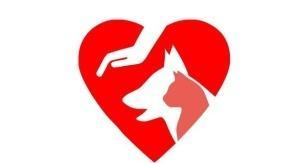 ПЕНЗЕНСКИЙ РЕГИОНАЛЬНЫЙ ОБЩЕСТВЕННЫЙ БЛАГОТВОРИТЕЛЬНЫЙ ФОНД«РУКА ПОМОЩИ БЕЗДОМНЫМ ЖИВОТНЫМ»Остаток на 01.01.2017 г. 26967,71Поступления за 2017 г.4816241,95 Благотворительные пожертвования на уставные цели3498444,80Целевые пожертвования1317797,15Расходы за 2017 г.2631251,47Содержание Центра работы с животными «Питомец»2022292,14Программа «Первая помощь»92968,00Программа «Помощь передержкам»180000,00Благотворительная акция «Всемирный день стерилизаций»20162,00Административно-управленческие расходы315829,33Остаток на 31.12.2017 г.2211958,19